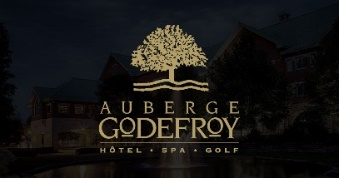 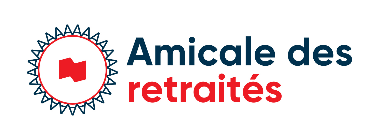 Diner de Noel de la MauricieVotre comité des fêtes vous invite chaleureusementà la première vague des activités 2021-2022 de l’Amicale de la Mauricie.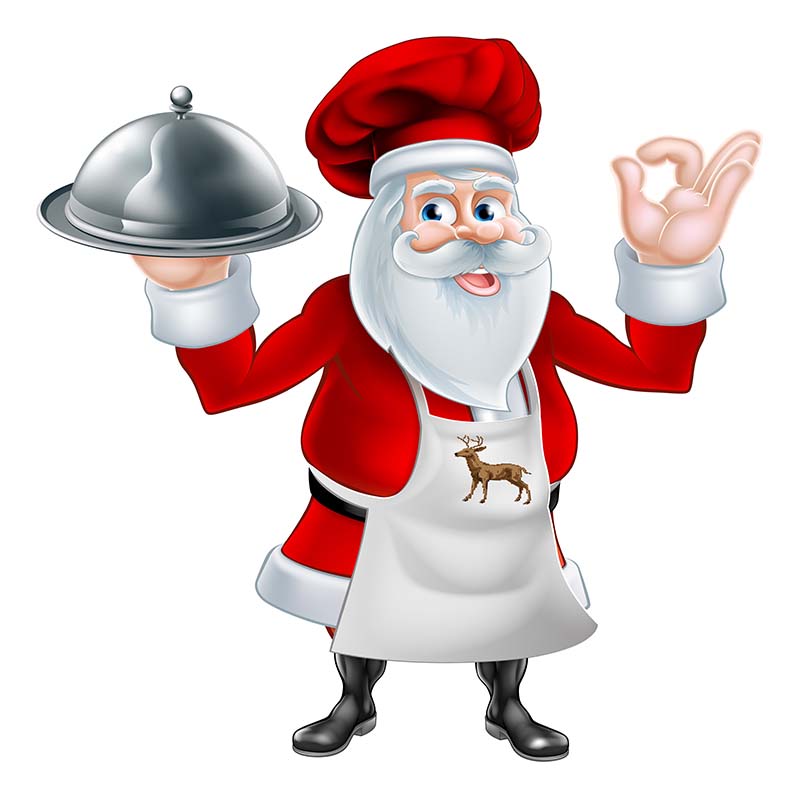 Endroit : 	AUBERGE GODEFROY	 		17575 Boul. Bécancour, Bécancour, Salle Louisbourg B.Date : 	Dimanche le 28 novembre 2021 		Le diner sera servi à compter de 11 h 30		Le plat principal sera choisi sur place par les participants		Liqueur, vin et bière au frais des participants. 		À noter que ce sera des tables de 8 personnesAccueil des participants : À compter de 10 h 30Prix de présence : Des cadeaux de Noël seront remis au dessert.Coût : 28 $ pour les membres, 42 $ pour les non-membres : taxes et pourboires inclus.DATE LIMITE D’INSCRIPTION : 5 novembre 2021  (S.V.P. RÉSERVEZ TÔT)IMPORTANT : MESURES SANITAIRES EN VIGUEUREN CONFORMITÉ AVEC LA SANTÉ PUBLIQUEAfin d'assurer la sécurité de nos membres, le passeport vaccinal ou votre code QR prouvant votre double vaccination et une pièce d'identité seront obligatoires pour participer à cette activité. Le port du masque sera aussi requis pour les déplacements à l'intérieur.  Vous ne devrez présenter aucun symptôme lié à la COVID-19 ni être en attente d'un résultat d'un test de dépistage. Dans cette éventualité veuillez communiquer avec le responsable de l'activité pour l'informer de votre absence.Merci de retourner votre réponse (voir coupon-réponse en annexe) avant le 5 novembre 2021, accompagné de votre chèque payable à l’ordre d’Anne Tremblay et l’expédier à : BNC, (transit 0457-1), 305 rue Barkoff, Trois-Rivières, G8T 2A5 à l’attention de Anne Tremblay, ou par virement bancaire au compte 31-724-08 transit 0457-1. Ne pas oublier d’inscrire vos noms, nombre COÛT ($) TOTAL  (Membre 28 $ Conjoint / Invité 42 $)   Total _____$Pour informations supplémentairesAndré Bertrand 819 944-5496 andre.bertrand99@gmail.comAnne Tremblay 819 370-8689 anne28.tremblay@gmail.com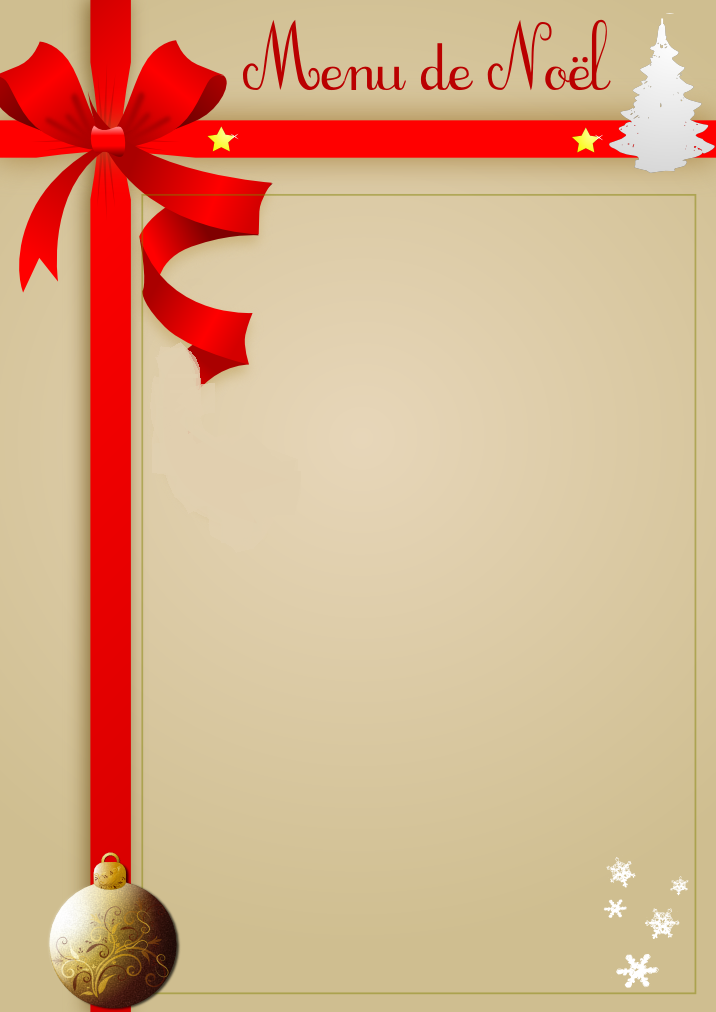 Entrée	Marmite fumante du jour	Plat principalFeuilles vertes au poulet grillé,fruits, pacanes torréfiées, agrumeset poireaux frits, vinaigrette yuzuouPizza au pesto de tomates,	légumes et lardons, servi avec frites	ou Hamburger de bœuf Angus Pridebacon, cheddar fondant, roquette, tomates,oignons, mayo au poivre, servi avec frites.DessertTarte au sucre maisonpacanes caramélisées à l'érable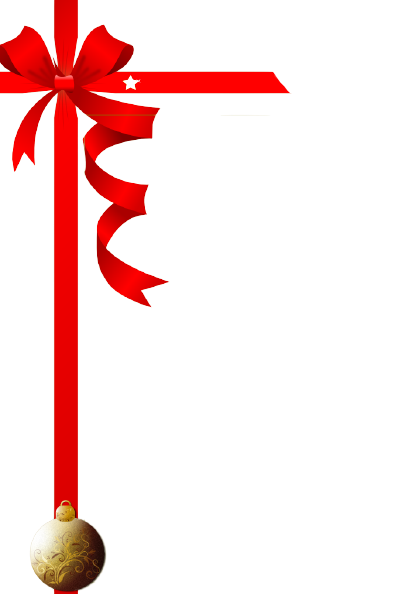 COUPON-RÉPONSEMerci de nous retourner ce coupon-réponse avant le 5 novembre 2021(voir plus haut pour informations)À compléter:Nom :              Téléphone :        Courriel :       Votre comité des fêtes : Anne Tremblay et André BertrandNombreCOÛT ($)TOTALMembre28Conjoint/invité42TOTALTOTALTOTAL